Жюри Конкурса «Риэлторская компания-2014» делится впечатлениямиЖурнал «Казанская недвижимость»22.12.14 17:42 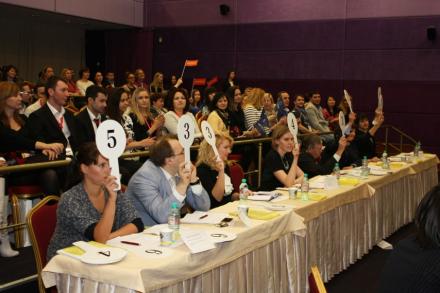 В середине декабря грандиозным финалом завершился профессиональный Конкурс «Риэлторская компания-2014», организатором которого выступил ИД «Казанская недвижимость». Непосредственные участники события продолжают делиться своими мыслями. С каждым годом к ИД «Казанская недвижимость» в организации мероприятий присоединяется всё больше участников и партнеров, для которых цивилизованное развитие рынка недвижимости – не просто слова, а жизненная необходимость. Сегодня с читателями выразили желания поделиться своими мыслями о Конкурсе несколько членов авторитетного жюри.Юлия Шпалитова, заместитель директора филиала ФГБУ "ФКП Росреестра" по Республике Татарстан:- Первое впечатление от конкурса – очень позитивное. Я смотрела на команды и видела заинтересованные глаза, полный мысли взгляд, поиск правильного решения – словом, сразу был виден высокий уровень профессионализма этих специалистов. Это очень приятно. По роду своей деятельности случается сталкиваться с ситуациями, когда люди, обратившиеся за помощью к риэлторам, получают недобросовестное или неквалифицированное отношение.  И мы знаем, к каким печальным последствиям это может привести… Здесь же, на финале конкурса, была совершенно иная картина! Конкурс не зря назван «профессиональным».Во-первых, было видно: участие в конкурсе мотивирует людей этой профессии. Сидя в жюри, слышала, как разговаривали болельщики в зале: они делились впечатлениями, рассказывали, кто как готовился, что изучали дополнительно. Было видно, как они переживали за свои команды. Можно сделать вывод, что участие в конкурсе стимулирует к изучению широкого круга вопросов, связанных с недвижимостью, побуждает получать новые знания.Во-вторых, полученные знания передаются этими специалистами дальше – уже гражданам, их клиентам. А это значит, что таким образом и население республики повышает уровень своей грамотности в области недвижимости.  Опыт судейства в жюри Конкурса «Риэлторская компания-2014» принес  только положительные впечатления, само мероприятие мне настолько понравилось, что я даже выступила с предложением устраивать подобный конкурс у нас, в Кадастровой палате, для наших специалистов. Такие мероприятия для самого риэлторского сообщества, считаю, просто необходимы: люди хотят и свой уровень показать, и услышать мнение о себе со стороны, и увидеть, как могут работать другие «собратья по цеху».     Андрей Лисичкин, президент некоммерческого партнерства "Союз оценщиков Республики Татарстан": - Без сомнения, конкурс был проведен на высоком организационном и методическом уровне, респект инициативе и ее реализации журналом "Казанская недвижимость"! Уже первый, интерактивный,  этап показал заинтересованность большей части риэлторского сообщества в независимой оценке профессиональных знаний, навыков и умений, отраженных в тестовых вопросах.Финальный конкурс команд-победителей - яркое, запоминающееся зрелище, напряженная борьба конкурсантов, сопереживание болельщиков - таким он запомнился и конкурсантам, и, без сомнения, авторитетному жюри.            Конечно, были определенные шероховатости. Некоторые домашние заготовки существенно проиграли в глазах зрителей и жюри из-за излишней затянутости, нетематических спецэффектов. В части оценочного конкурса  у нас возникли вопросы как у представителей оценочного сообщества о правомерности делать истиной в последней инстанции мнении одной оценочной компании. Независимо от жюри, кстати, аналогичный вопрос возник у финалиста конкурса, "аксакала" риэлторского рынка Валерия Абсалямова, что, к сожалению, привело к выходу всей команды "Валери" из  конкурса.Но, в целом, считаю, что в эффективном, продуманном формате было реализовано одно из базовых направлений работы профессионалов рынка недвижимости - повышение качества подготовки, уровня знаний, кругозора, постановка ориентиров профессионального роста. Способствовало мероприятие и консолидации риэлторского сообщества.   Без сомнения мероприятие заслуживает продолжения и развития, со стороны  Союза оценщиков Республики Татарстан мы будем продолжать поддерживать такие инициативы, в том числе, в рамках действующего Соглашения с Гильдией риэлторов РТ. НП "Союз оценщиков Республики Татарстан" присоединяется к поздравлениям победителей и желает коллегам по цеху новых достижений и успехов! 